TIMETABLE B.COM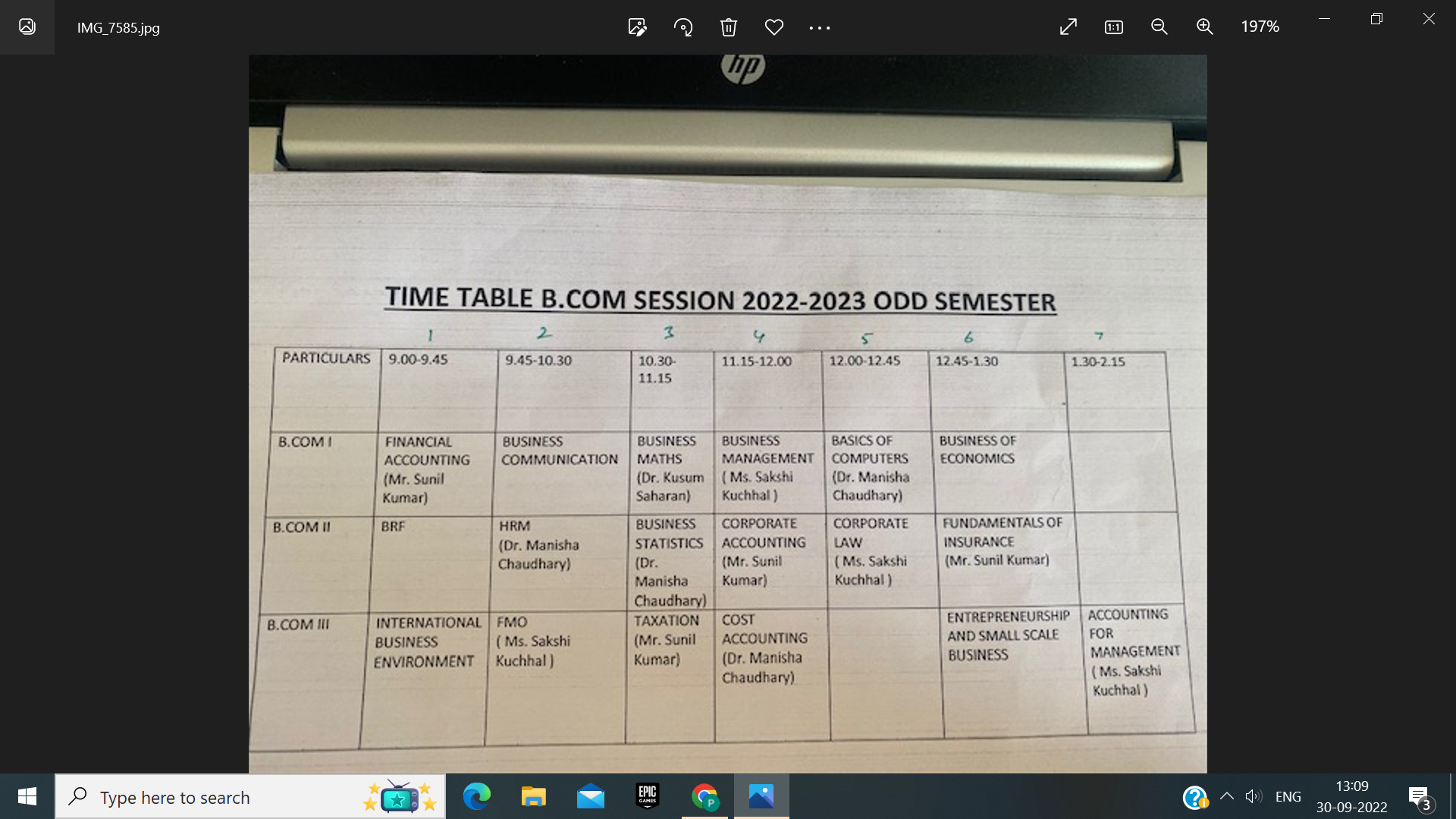 TIMETABLE OF B.A.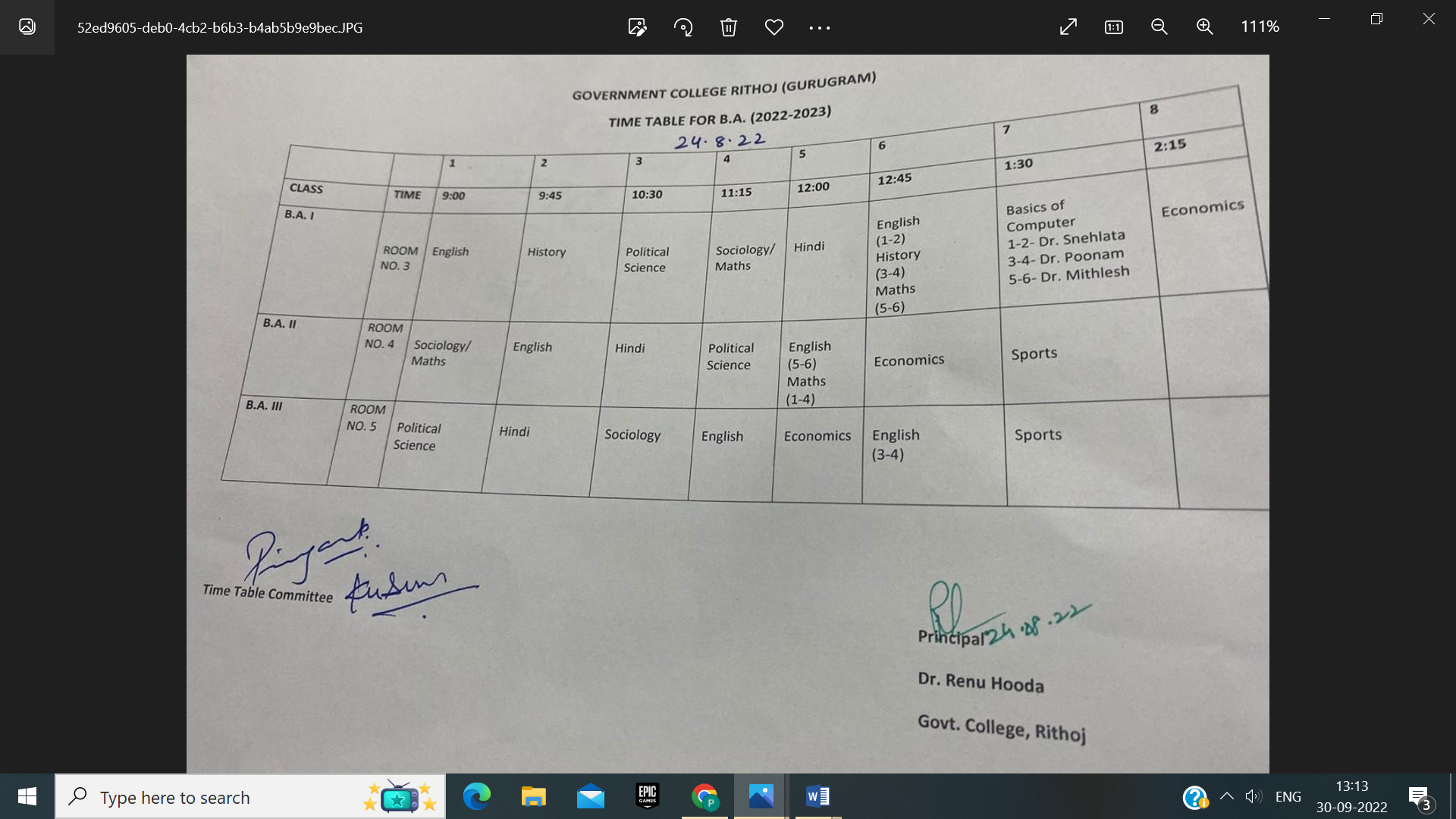 